MEDIA RELEASE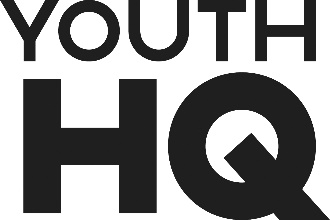 ____________________________________________________________FOR IMMEDIATE RELEASE TBAYOUTH HQ AQUIRES BUILDING FOR THE PURPOSE OF ESTABLISHING THE CENTRE FOR SOCIAL IMPACT.Red Deer, AB – Youth HQ is pleased to announce that the Professional Building located at 4808 50th Street downtown will soon become the Centre for Social Impact. Supporters of the building share in the vison of providing charities and non-profit organizations access to a centrally located unique building that offers affordable office, program, and meeting space. The building has had substantial upgrades and enhancements that will serve tenants well into the future. YouthHQ will be holding a Press Conference on Thursday, March 9, 2023 10:30am at the professional building main lobby.Red Deer has long identified a need for a unique building dedicated exclusively to charitable activities. An inspiring place where charities and non-profit organizations collaborate.  “Charities and non-profits are often subject to locations throughout the city based on affordability. With continuing rising operational and facility costs such as rent, utilities, and available space, charities and non-profits face challenges. The Centre for Social Impact will respond to these challenges so organizations can focus on what they do best –create impact in our community.” states Rob Lewis, Executive Director, YouthHQ.The property was donated by Maclab Properties Group, a private real estate group founded in Edmonton in the 1950’s. Maclab has a long history of strong support for the non-profit community across Alberta and was excited to contribute to this project.Youth HQ will take possession of the building March 6, 2023.  Tenants can look forward to affordable office space, shared meeting space and common areas, available reserved parking, affordable IT support on site, and exceptional ongoing building maintenance. Interested tenants are encouraged to contact Rob Lewis, Youth HQ for more information.Youth HQ is also looking for a donor who shares in this vision of creating a place that will benefit the community for years to come. This donor (individual or corporate) would have title name to the building - ___________________ Centre for Social Impact. This is an exciting time for charities and non-profit organizations in Red Deer. The need for a location dedicated to social impact is finally a reality. Thank you to all our supporters for sharing in our vision and making the Centre for Social Impact a reality that will benefit Red Deer well into the future.###About Youth HQ Youth HQ empowers youth by fostering a community of support. Our network seeks to instill young people with confidence in their unique identities and abilities, providing them with skills for life through knowledge, healthy relationships, and quality experiences while providing safe environments to learn and grow. Youth HQ coordinates programming for Big Brothers Big Sisters of Red Deer & District, BGC of Red Deer & District, the 49th Street Youth Shelter and Camp Alexo offering numerous programs and services that support children, youth, and families. For more information, contact: Rob LewisExecutive DirectorYouth HQ 403-342-6500  ext 128
robl@youthhq.ca